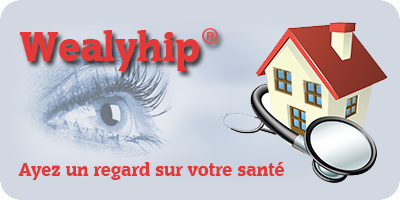 NOMNom de naissancePrénomAdresseDate de naissanceAdresseFixe :AdresseMobile :Sécurité socialeMutuelleAssuranceCaisse :N° :Nom :N° :Nom :N° :Nom, Adresse, TéléphoneCOORDONNEES IMPORTANTESFamille, prochesPersonne(s) à prévenirCOORDONNEES IMPORTANTESCOORDONNEES IMPORTANTESMédecin, soignants et 
aides à domicileMédecin traitantCOORDONNEES IMPORTANTESMédecin, soignants et 
aides à domicileInfirmier à domicileCOORDONNEES IMPORTANTESMédecin, soignants et 
aides à domicileAutres intervenants à domicileCOORDONNEES IMPORTANTESMédecin, soignants et 
aides à domicileAutres intervenants à domicileCOORDONNEES IMPORTANTESCOORDONNEES IMPORTANTESHôpital, cliniqueEtablissement(s) de soins et service(s) où vous êtes suiviCOORDONNEES IMPORTANTESHôpital, cliniqueEtablissement où vous préférez être orienté en urgenceCOORDONNEES IMPORTANTESCOORDONNEES IMPORTANTESAutresInterprètes (si besoin),tutelle (si mesure de protection) COORDONNEES IMPORTANTESAutresInterprètes (si besoin),tutelle (si mesure de protection) DOCUMENTS PRESENTS DANS LE WEALYHIPDernière(s) ORDONNANCE(S)Carte de groupe sanguinElectrocardiogrammeAttestation de sécurité socialeRésultats d’analyses biologiquesCoordonnées de mutuelleRésultats de radiographies, scanner, échographieCoordonnées d’assurance (rapatriement)Dates de la dernière vaccination antitétaniqueCarte d’identitéCorrespondances médicalesAUTRES :AUTRES :AUTRES :ANTECEDENTS PERSONNELSMédicauxMédicauxANTECEDENTS PERSONNELSANTECEDENTS PERSONNELSChirurgicauxChirurgicauxANTECEDENTS PERSONNELSChirurgicauxChirurgicauxANTECEDENTS PERSONNELSChirurgicauxChirurgicauxANTECEDENTS PERSONNELSChirurgicauxChirurgicauxANTECEDENTS PERSONNELSANTECEDENTS PERSONNELSAllergiesAllergiesMédicamenteusesANTECEDENTS PERSONNELSAllergiesAllergiesAlimentairesANTECEDENTS PERSONNELSAllergiesAllergiesAutresANTECEDENTS PERSONNELSANTECEDENTS PERSONNELSConsignes ou ProtocolesConsignes ou ProtocolesANTECEDENTS PERSONNELSConsignes ou ProtocolesConsignes ou ProtocolesPoidsPoidsTailleTailleTension habituelleTension habituelleGroupe sanguinGroupe sanguinVaccin contre le TétanosVaccin contre le TétanosDate : Date : Antécédents familiaux importantsAntécédents familiaux importantsAntécédents familiaux importantsAntécédents familiaux importantsAntécédents familiaux importantsAntécédents familiaux importantsAntécédents familiaux importantsAntécédents familiaux importantsAntécédents familiaux importantsAntécédents familiaux importantsTRAITEMENT ACTUELTRAITEMENT ACTUELTRAITEMENT ACTUELTRAITEMENT ACTUELTRAITEMENT ACTUELTRAITEMENT ACTUEL